Извещение о проведении аукциона по продаже права на заключение договора аренды на земельный участок09 октября 2019 года в 11 час. 15 мин. администрация Уссурийского   городского округа проводит аукцион, открытый по составу участников           и форме подачи заявок по адресу: г. Уссурийск, ул. Некрасова, д. 66, большой зал. Организатор аукциона и продавец: администрация Уссурийского        городского округа, в лице уполномоченного органа - управления градостроительства.Проведение аукциона осуществляется в порядке, установленном          ст. 39.11, 39.12 Земельного кодекса Российской Федерации, на основании распоряжения администрации Уссурийского городского округа от 25.12.2014 года № 334 «Об утверждении Положения об управлении градостроительства администрации Уссурийского городского округа», постановления администрации Уссурийского городского округа от 28 августа 2019 года № 2069                   «О проведении аукциона на право заключения договора аренды земельного участка с кадастровым номером 25:18:015401:1237», приказа управления градостроительства администрации Уссурийского городского округа                       от 03 сентября 2019 года № 16-01/14/1153 «Об организации и проведении аукциона».Форма торгов: аукцион, открытый по составу участников и по форме подачи заявок;ЛОТ № 1. Предмет аукциона: право на заключение договора аренды         земельного участка для строительства индивидуального жилого дома.Местоположение: установлено примерно в 50 м по направлению          на северо-запад от ориентира жилой дом, расположенного за пределами участка, адрес ориентира: Приморский край, г. Уссурийск, с.ДЭУ-196,                   ул. Дорожная, д.15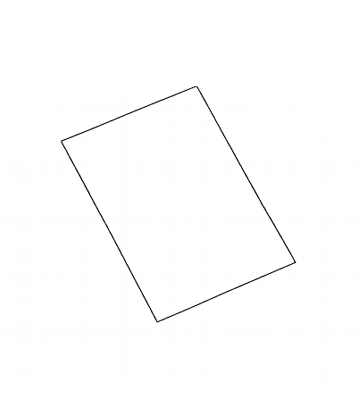 Площадь: 2500,00 кв. м                                                                           Границы:                                                                              Кадастровый номер: 25:18:015401:1237Государственная регистрация права собственности: отсутствует,                  т.к. государственная собственность на земельный участок не разграничена.Категория земель: земли населенных пунктов.Обременений правами третьих лиц: нет.На земельном участке расположены зеленые насаждения, возможен снос при условии выплаты компенсационной стоимости, который необходимо согласовать в МКУ УГО «Управление благоустройства».Подъезд, проход от земель общего пользования к границам земельного участка осуществляется за счет средств победителя аукциона.При необходимости провести согласование земляных работ комиссией по согласованию производства земляных работ при администрации Уссурийского городского округа.Фактическое использование участка: свободный от построек. Целевое назначение: для строительства индивидуального жилого дома.Освобождение земельного участка от строительного и иного мусора, вынос в натуру границ земельного участка, производится победителем аукциона за счет собственных средств.Перед производством земляных работ при необходимости выполнить вынос существующих электрических сетей (за счет средств победителя          аукциона) за пределы границ участка, подлежащего застройке.Согласно решения Думы муниципального образования г. Уссурийск             и Уссурийский район от 30.11.2004 №104 «О правилах землепользования                и застройки земель муниципального образования г. Уссурийск и Уссурийский район», указанный земельный участок относится к зоне жилой застройки сел (Ж7).Разрешенное использование земельного участка: для индивидуального жилищного строительства.Ограничения в использовании: не допускается размещение хозяйственных построек со стороны улиц, за исключением гаражей. Нормативные показатели плотности застройки определяются в соответствии с Приложением «Г» Свода правил СП 42.13330.2011 «СНиП» 2.07.01-89* Градостроительство. Планировка и застройка городских и сельских поселений», региональными           и местными нормативами градостроительного проектирования. Не допускается размещение объектов капитального строительства жилого назначения                в границах ориентировочных санитарно – защитных зон.Допустимые параметры разрешенного строительства:- минимальные размеры земельного участка – 500 кв.м.;- минимальные отступы от границ земельного участка в целях определения места допустимого размещения объекта - 3м;- предельное количество этажей – 3 надземных этажа;- предельная высота не более двадцати метров;- максимальный процент застройки земельного участка – 40 кв.м.Водоснабжение: В связи с отсутствием технической возможности подключения к сетям водоснабжения. МУП «Уссурийск-Водоканал» рекомендует индивидуальное водоснабжение – (скважина, колодец) и автономную систему водоотведения (септик, ЛОС).Начальная цена предмета аукциона (без учета НДС): 6 722 (шесть тысяч семьсот двадцать два) рубля, в размере арендной платы за один год;Шаг аукциона (3% начальной цены): 202 (двести два) рубля;Размер задатка (100% начальной цены): 6 722 (шесть тысяч семьсот двадцать два) рубля, засчитывается в счет арендной платы за первый год использования земельного участка.Теплоснабжение: возможно осуществить от индивидуального источника   теплоснабжения.Срок аренды земельного участка: 20 лет.Способ продажи – аукцион, открытый по составу участников               и по форме подачи заявок.Порядок приема, срок приема и адрес места приема заявок, дата          и время окончания приема заявок: Приморский край, г. Уссурийск,                  ул. Октябрьская, 58, каб. 300 с даты опубликования по 04 октября 2019 года  ежедневно (за исключением выходных дней) с 09-00 до 13-00 часов, с 14-00 до 18-00 часов, 04 октября 2019 года, до 13-00 часов.Перечень документов, представляемых для участия в аукционе:- заявка на участие в аукционе по установленной форме (Приложение № 1);- копии документов, удостоверяющих личность - для физического лица;- документы, подтверждающие внесение задатка.В случае подачи заявки представителем претендента предъявляется доверенность.Заявка на участие в аукционе, поступившая по истечении срока приема заявок, возвращается заявителю в день ее поступления.Заявитель имеет право отозвать принятую организатором аукциона заявку на участие в аукционе до дня окончания срока приема заявок, уведомив об этом в письменной форме организатора аукциона.Задаток должен поступить на л/счет администрации Уссурийского городского округа по следующим реквизитам: УФК по Приморскому краю (Администрация Уссурийского городского округа, л/сч 05203014160, ИНН 2511004094, КПП 251101001, ОКТМО 05723000, р/сч. 40302810605073000127     в Дальневосточное ГУ Банка России, БИК 040507001, в срок до 07 октября 2019 года.Задаток возвращается:- претенденту, не допущенному к участию в аукционе - в течение 3рабочих дней со дня оформления протокола о приеме заявок на участие в аукционе;- претенденту, отозвавшему принятую организатором аукциона заявку до дня окончания срока приема заявок, уведомив об этом в письменной форме организатора аукциона - в течение 3рабочихдней со дня поступления уведомления об отзыве заявки;- претенденту, отозвавшему заявку позднее дня окончания срока приема заявок - в течение 3 рабочих дней со дня подписания протокола о результатах аукциона;- участникам аукциона, не победившим в нем – в течение 3 рабочих дней со дня подписания протокола о результатах аукциона;-участникам несостоявшихся торгов – в течение 3 рабочих дней со дня подписания протокола о результатах аукциона.Задаток, внесенный лицом, признанным победителем, засчитывается в оплату приобретаемого земельного участка или в счет арендной платы за него. Задаток, внесенный лицом, признанным победителем, не заключившим договор купли-продажи или договор аренды земельного участка вследствие уклонения от заключения договора, не возвращается.Порядок, сроки и размеры платежей регулируется договором аренды.Размер платы по договору аренды - наибольший размер годовой арендной платы, сложившийся по результатам аукциона.Срок заключения договора аренды – не ранее чем через 10 дней со дня размещения информации о результатах аукциона на официальном сайте Российской Федерации в сети «Интернет».Дата, время и место определения участников аукциона: 07 октября 2019 года в 17-30 часов по адресу: г. Уссурийск, ул. Октябрьская, 58, каб. 300.       Комиссия, утвержденная приказом управления градостроительства, рассматривает заявки на участие в аукционе. Претендент приобретает статус участника аукциона с момента оформления организатором торгов протокола о признании претендентов участниками аукциона.Победителем аукциона признается участник аукциона, предложивший наибольший размер ежегодной арендной платы за земельный участок.Осмотр земельного участка на местности производится по предварительному согласованию, каждый четверг, с 14-00 до 16-00 часов.Организатор аукциона вправе отказаться от проведения аукциона      и в течение трех дней обязан известить участников аукциона о своем отказе        в проведении аукциона и возвратить участникам аукциона внесенные задатки.Порядок проведения аукциона:а) аукцион ведет аукционист;б) аукцион начинается с оглашения аукционистом наименования, основных характеристик и начального размера годовой арендной платы, "шага аукциона" и порядка проведения аукциона."Шаг аукциона" устанавливается в размере 3 процентов начального размера годовой арендной платы и не изменяется в течение всего аукциона;в) участникам аукциона выдаются пронумерованные билеты, которые они поднимают после оглашения аукционистом начального размера годовой арендной платы и каждого размера годовой арендной платы в случае, если готовы заключить договор аренды в соответствии с этим размером годовой арендной платы;г) каждый последующий размер годовой арендной платы аукционист назначает путем увеличения размера годовой арендной платы на "шаг аукциона". После объявления очередного размера годовой арендной платы аукционист называет номер билета участника аукциона, который первым поднял билет, и указывает на этого участника аукциона. Затем аукционист объявляет следующий размер годовой арендной платы в соответствии с "шагом аукциона";д) при отсутствии участников аукциона, готовых заключить договор аренды в соответствии с названным аукционистом размером годовой арендной платы, аукционист повторяет этот размер годовой арендной платы 3 раза.Если после троекратного объявления очередного размера годовой арендной платы ни один из участников аукциона не поднял билет, аукцион завершается. Победителем аукциона признается тот участник аукциона, номер билета которого был назван аукционистом последним;е) по завершении аукциона аукционист объявляет о продаже права на      заключение договора аренды земельного участка, называет размер годовой арендной платы и номер билета победителя аукциона.Аукцион признается несостоявшимся в случае, если:- в торгах участвовало менее двух участников;-после троекратного объявления начальной цены предмета аукциона ни один из участников не заявило своем намерении приобрести предмет аукциона по начальной цене.В случае если победитель аукциона отказался от подписания договора аренды земельного участка, организатор аукциона предлагает заключить договор участнику аукциона, который сделал предпоследнее предложение, по цене, предложенной победителем аукциона. Сведения о победителях аукциона, уклонившихся от заключения договора аренды земельного участка, включаются в реестр недобросовестных участников аукциона.Результаты аукциона оформляются протоколом, который подписывается организатором аукциона и победителем аукциона в день проведения аукциона. Протокол о результатах аукциона составляется в 2 экземплярах, один из которых передается победителю аукциона, а второй остается у организатора аукциона.По всей интересующей информации обращаться по адресу: г. Уссурийск, ул. Октябрьская, 58, каб.300,с 09-00 до 18-00 часов, тел. 32-19-04. ЗАЯВКА НА УЧАСТИЕ В АУКЦИОНЕ (ЛОТ № 1)«____» _____________2019 годаФИО / Наименование претендента_____________________________________________Документ, удостоверяющий личность: _________________________________________Серия_______ № ____________, выдан «___» _____________________________________________________________________________________________________________Место жительства/место регистрации: ___________________________________________________________________________________________________________________Телефон ________________________ Электронный адрес_________________________Банковские реквизиты претендента для возврата денежных средств:Расчетный (лицевой) счет №__________________________________________________ в________________________________КПП________________БИК_________________Корр. счет № _____________________________________ИНН_______________________________________________________________________________________________(ФИО полномочного представителя)_________________________________________________________________________Действует на основании ________________от «____» ___________20___г. № ________ реквизиты документа, удостоверяющего личность представителя:__________________________________________________________________________(наименование документа, серия, номер, дата и место выдачи (регистрации) кем выдан)__________________________________________________________________________Прошу продать право аренды на земельный участок, площадью 2500,00 кв.м., расположенный примерно в 50 м по направлению на северо-запад от ориентира жилой дом, расположенного за пределами участка, адрес ориентира: Приморский край,          г. Уссурийск, с.ДЭУ-196, ул. Дорожная, д.15, кадастровый номер 25:18:015401:1237, для строительства индивидуального жилого дома. Обязуюсь:1.Соблюдать условия продажи права на заключение договора аренды земельного участка, содержащиеся в извещении о проведении аукциона, опубликованном             06 сентября 2019 года в официальном печатном источнике, на официальном сайте             администрации Уссурийского городского округа www.adm-ussuriisk.ru, на официальном сайте Российской федерации www.torgi.gov.ru, а также порядок проведения аукциона, установленный ст. 39.11, 39.12 Земельного кодекса Российской Федерации.2.В случае признания победителем аукциона, заключить с Продавцом договор аренды не ранее чем через десять дней со дня размещения информации о результатах аукциона в средствах массовых информаций.Подпись Заявителя______________________Заявка принята Продавцом: _____ час, _____ мин. «____»__________2019 года. №____Подпись Продавца ________________________ Д О Г О В О Р № аренды земельного участка, расположенного на территорииУссурийского городского округаг. Уссурийск							     «__» _________2019г.АРЕНДОДАТЕЛЬ, Администрация Уссурийского городского округа    Приморского края, в лице начальника управления градостроительства администрации Уссурийского городского округа _______________, действующего на            основании доверенности от ___________, с одной стороны, и АРЕНДАТОР, _____________, с другой стороны, именуемые в дальнейшем «Стороны», на основании ______________________, заключили настоящий договор о нижеследующем:1.	ПРЕДМЕТ ДОГОВОРА1.1. Арендодатель предоставляет, а Арендатор принимает в аренду земельный участок, площадью ______ кв.м., для строительства индивидуального жилого дома, кадастровый номер _____________, категория земель - земли населённых пунктов, местоположение земельного участка установлено примерно  в __________________ от ориентира жилой дом, расположенного за пределами участка, адрес ориентира: _____________________________ (далее - Участок), разрешенное использование: индивидуальные жилые дома, части жилых     домов.1.2. Арендодатель гарантирует, что Участок не обременен правами третьих лиц, о которых Арендодатель не мог не знать. 1.3. Настоящий договор является одновременно актом приема-передачи земельного участка Арендатору во временное пользование.2. СРОК ДОГОВОРАСрок аренды Участка устанавливается c _________ г. по _________ г.3. РАЗМЕР И УСЛОВИЯ ВНЕСЕНИЯ АРЕНДНОЙ ПЛАТЫ3.1. Размер арендной платы за Участок устанавливается в размере                   __________________________________________________________________ в год.3.2. Размер арендной платы за Участок в месяц устанавливается в размере         ____________________________________, и вносится Арендатором ежемесячно до 25 числа месяца следующего за расчетным на счет Арендодателя УФК                по Приморскому краю (Администрация Уссурийского городского округа) ИНН 2511004094 КПП 251101001, код ОКТМО 05723000, р/сч. 40101810900000010002, Дальневосточное ГУ Банка России, БИК 040507001, код 00111105012040000120.3.3. Размер задатка – _______________засчитывается в счет годовой арендной платы.4. ПРАВА И ОБЯЗАННОСТИ СТОРОН4.1. АРЕНДОДАТЕЛЬ ИМЕЕТ ПРАВО:4.1.1. Требовать расторжения настоящего договора в случаях, предусмотренных законодательством Российской Федерации и условиями настоящего договора.4.1.2.Осуществлять контроль за использованием и охраной земель, предоставленных в аренду.4.1.3. Вносить в органы, осуществляющие государственный контроль за использованием и охраной земель, требования о приостановлении работ, ведущихся Арендатором с нарушением законодательства, нормативных актов или условий, установленных настоящим договором.4.1.4. На беспрепятственный доступ на территорию арендуемого земельного участка с целью его осмотра на предмет соблюдения условий настоящего договора.4.1.5. На возмещение убытков, причиненных ухудшением качества Участка                 и экологической обстановки в результате хозяйственной деятельности Арендатора, а также по иным основаниям, предусмотренным законодательством Российской Федерации.4.2. АРЕНДОДАТЕЛЬ ОБЯЗАН:4.2.1. Выполнять в полном объеме все условия настоящего договора.4.2.2. Передать Арендатору земельный участок в состоянии, соответствующем условиям настоящего договора.4.2.3. Уведомить Арендатора об изменении платежных реквизитов для перечисления арендной платы. Уведомление может быть сделано Арендодателем неопределенному кругу лиц через средства массовой информации и официальные Интернет-ресурсы Арендодателя.4.3. АРЕНДАТОР ИМЕЕТ ПРАВО:4.3.1. Использовать Участок на условиях, установленных настоящим договором, и в соответствии с законодательством Российской Федерации.4.4. АРЕНДАТОР ОБЯЗАН:4.4.1. Выполнять в полном объеме все условия настоящего договора.4.4.2. Использовать Участок в соответствии с целевым назначением                     и разрешенным использованием.4.4.3. Своевременно и в полном объеме вносить арендную плату, определенную настоящим договором. Моментом исполнения обязательства является день поступления арендной платы на счет арендодателя.	4.4.4. Произвести государственную регистрацию настоящего договора в органе, осуществляющем государственную регистрацию прав на недвижимое имущество и сделок с ним. 4.4.5. Не допускать действий, приводящих к ухудшению экологической обстановки на арендуемом земельном участке и прилегающей к нему территории общего пользования, выполнять работы по благоустройству территории.4.4.6. Обеспечивать Арендодателю, органам государственного контроля за использованием и охраной земель, службам по ремонту и эксплуатации инженерных коммуникаций свободный доступ на Участок по их требованиям.4.4.7. В случае изменения юридического адреса или иных реквизитов в десятидневный срок направить Арендодателю письменное уведомление об этом.4.4.8. Не нарушать прав других землепользователей.4.4.9. Нести затраты по санитарному содержанию, благоустройству и озеленению земельного участка и прилегающих к нему территорий.4.4.10. Арендодатель и Арендатор имеют иные права и несут иные обязанности, установленные законодательством Российской Федерации.5. ОТВЕТСТВЕННОСТЬ СТОРОН5.1. За нарушение условий настоящего договора Стороны несут ответственность, предусмотренную законодательством Российской Федерации.5.2. За нарушение срока внесения арендной платы по настоящему договору Арендатор выплачивает Арендодателю пени из расчета 1/300 ставки рефинансирования Центрального банка Российской Федерации от размера невнесенной арендной платы за каждый календарный день просрочки. Пени перечисляются в порядке, предусмотренном п.п. 3.2 настоящего договора. Уплата пени не освобождает Арендатора от выполнения обязательств по платежам.5.3. Неиспользование Арендатором Участка не может служить основанием для отказа в выплате арендной платы.5.4. Ответственность Сторон за нарушение обязательств по настоящему договору, вызванных действием обстоятельств непреодолимой силы, регулируется законодательством Российской Федерации.	6. РАСТОРЖЕНИЕ ДОГОВОРА6.1. Договор может быть расторгнут в судебном порядке, по требованию одной из сторон, при существенном нарушении условий Договора другой стороной.6.2. Договор может быть расторгнут в судебном порядке, по требованию Арендодателя в следующих случаях:- использования Участка не в соответствии с целевым назначением, указанным в п.1.1. настоящего Договора;- невнесения Арендатором арендной платы в течении 2-х месяцев.7.	ОСОБЫЕ УСЛОВИЯ ДОГОВОРА7.1. Расходы по государственной регистрации настоящего договора, а также изменений и дополнений к нему возлагаются на Арендатора.7.2. В соответствии с п.7 ст.448 Гражданского кодекса Российской Федерации Арендатор не вправе уступать права по настоящему договору и осуществлять перевод долга по обязательствам настоящего договора.7.3. Договор составлен в 3 (трех) экземплярах, имеющих одинаковую юридическую силу, из которых по одному экземпляру хранится у Сторон, один экземпляр передается в орган, осуществляющий государственную регистрацию прав на недвижимое имущество и сделок с ним.7.3. Все споры между Сторонами, возникающие по настоящему договору, разрешаются в соответствии с законодательством Российской Федерации.Юридические адреса сторон:Подписи сторон: